ระดับคุณภาพการประเมินการแข่งขันการนำเสนอผลงานการศึกษาค้นคว้าการนำเสนอผลงานการศึกษาค้นคว้า IS31. คุณสมบัติผู้เข้าแข่งขัน	 1.1 นักเรียนชั้นมัธยมศึกษาตอนปลายซึ่งได้ศึกษาในรายวิชา is1 2 และ32. จำนวนผู้เข้าแข่งขัน. 	2.1 นักเรียนชั้นศึกษาตอนปลาย	 2.2 นักเรียนผู้ที่ประสงค์การนำเสนอด้วยปากเปล่า 	2.3 นักเรียนผู้ที่ประสงค์การนำเสนอรูปแบบโปสตอร์3. วิธีดำเนินการและรายละเอียดหลักเกณฑ์การแข่งขัน 	3.1 ส่งใบสมัครพร้อมหลักฐานผู้เข้าแข่งขันที่ TUNE30AUS@gmail.com 		3.2.1 ใบรับแข่งขันให้รายงานตัวเข้าแข่งขันและให้จับฉลากลำดับที่การนำเสนอผลงาน (กรณีนำเสนอด้วยปากเปล่า)	3.3 ผู้เข้าแข่งขัน ให้นำส่งบทคัดย่อวันสุดท้ายวันที่ 11 สิงหาคม 2560 ที่TUNE30AUS@gmail.com	3.4 ผู้นำเสนอปากเปล่ารายงานตัว ก่อนเวลานำเสนอ 30 นาที และสามารถนำ laptop/Note book มาใช้ในการนำเสนองานได้	3.5  -การนำเสนอปากเปล่าคนละ 10 นาที 	      -การนำเสนอด้วยโปสเตอร์ สามารถมาจัดสถานที่ได้ ในวันที่ 29 สิงหาคม 2560 ตั้งแต่เวลา 14.00 นฺ เป็นต้นไป	3.6 ผู้ชนะการแข่งขันทั้งสองรูปแบบในลำดับที่ 1 , 2 และ 3 จะได้รับรางวัลตามลำดับ	3.7 ผู้เข้าร่วมนำเสนอจะได้รับประกาศนียบัตรในการเข้าร่วมนำเสนอผลงานการศึกษาค้นคว้า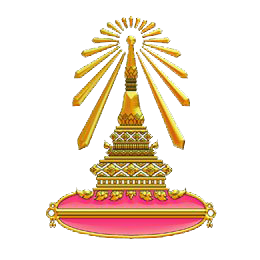 ใบสมัคร “การนำเสนอผลงาน IS3”ชื่อ-สกุล ...............................................................................................................................................ชื่อเรื่อง.............................................................................................................................................................................................................................................................................................................บทคัดย่อ (150 คำ).......................................................................................................................................................................................................................................................................................................................................................................................................................................................................................................................................................................................................................................................................................................................................................................................................................................................................................................................................................................................................................................................................................................................................................................................................................................................................................................................................................................................................................................................................................................................................................................................................................................................................................................................................................................................................................................................................................................................................................................................................................................................................................................................................................................................................................................................ลงชื่อผู้สมัคร .....................................................................      (                                          )วันที่.................. เดือน.................... พ.ศ. .......................ครูที่ปรึกษา ชื่อ................................................. สกุล............................................									(สามารถถ่ายเอกสารได้)ประเด็นการประเมินระดับคุณภาพระดับคุณภาพระดับคุณภาพระดับคุณภาพประเด็นการประเมินดีเยี่ยม (4)ดี (3)พอใช้ (2)ปรับปรุง (1)1. การตั้งประเด็นคำถามตั้งประเด็นคำถามได้ ด้วยตนเองขอบข่ายประเด็นคำถามชัดเจนครอบคลุมข้อมูล/ปัจจัยหรือตัวแปรที่เกี่ยวข้องกับสถานการณ์ปัจจุบันและสังคมโลกคำถามมีความแปลกใหม่และสร้างสรรค์มีความเป็นไปได้ในการแสวงหาคำตอบตั้งประเด็นคำถามได้โดยมีขอบข่ายประเด็นคำถามชัดเจนครอบคลุมข้อมูล/ปัจจัยหรือตัวแปรที่เกี่ยวข้องกับสถานการณ์ปัจจุบันและสังคมโลกมีความเป็นไปได้ในการแสวงหาคำตอบตั้งประเด็นคำถามได้โดยมีขอบข่ายประเด็นคำถามชัดเจนแต่ยังไม่ครอบคลุมข้อมูล/ปัจจัยหรือตัวแปรที่เกี่ยวข้องกับสถานการณ์ปัจจุบันและสังคมโลกมีความเป็นไปได้ในการแสวงหาคำตอบใช้คำถามที่ครูชี้แนะมากำหนดประเด็นคำถาม2.การตั้งสมมุติฐานพูดหรือเขียน คาดคะเณคำตอบล่วงหน้าโดยอาศัยความรู้สาขาวิชาต่างๆคำตอบที่คาดคะเนหรือสมมุติฐานแสดงการเชื่อมโยงความสัมพันธ์ของข้อมูล/ตัวแปรที่เกี่ยวข้องได้อย่างชัดเจนครอบคลุมสอดคล้องกับประเด็นคำถามสมเหตุสมผลมีความเป็นไปได้ในการตรวจสอบพูดหรือเขียนคาดคะเนคำตอบล่วงหน้าโดยอาศัยความรู้จากสาขาวิชาต่างๆคำตอบที่คาดคะเนหรือสมมุติฐานแสดงการเชื่อมโยงความสัมพันธ์ของข้อมูล/ตัวแปรที่เกี่ยวข้องได้ชัดเจนสอดคล้องกับประเด็นคำถามสมเหตุสมผลมีความเป็นไปได้ในการตรวจสอบพูดหรือเขียนคาดคะเนคำตอบล่วงหน้าโดยอาศัยความรู้จากสาขาวิชาต่างๆคำตอบที่คาดคะเนหรือสมมุติฐานมีความสัมพันธ์ของข้อมูล/ตัวแปลที่เกี่ยวข้องบ้างสอดคล้องกับประเด็นคำถามแต่มีความเป็นไปได้น้อยในการตรวจสอบพูดหรือเขียนคาดคะเนคำตอบล่วงหน้าใช้ความรู้จากสาขาวิชาต่างๆคำตอบที่คาดคะเนหรือสมมุติฐานไม่มีความสัมพันธ์ของข้อมูล/ตัวแปลที่เกี่ยวข้องไม่สอดคล้องกับประเด็นคำถามมีความเป็นไปได้น้อยในการตรวจสอบประเด็นการประเมินระดับคุณภาพระดับคุณภาพระดับคุณภาพระดับคุณภาพประเด็นการประเมินดีเยี่ยม (4)ดี (3)พอใช้ (2)ปรับปรุง (1)3.การสืบค้นความรู้1. วางแผนเก็บรวบรวม/สืบค้นข้อมูลชัดเจนและปฏิบัติได้วิธีการรวบรวม/ สืบค้นข้อมูลเหมาะสม 2. ศึกษาค้นคว้าหาความรู้ข้อมูลและสาระสนเทศโดยระบุแหล่งเรียนรู้หลากหลายทั้งแหล่งเรียนรู้ปฐมภูมิและทุติยภูมิ ครอบคลุมทุกประเด็นคำตอบที่คาดคะเน/ สมมุติฐานที่ตั้งไว้3. มีการแลกเปลี่ยนความคิดเห็นภายในกลุ่มโดยใช้ความรู้จากสาขาวิชาต่างๆและร่วมกันพิจารณาความน่าเชื่อถือของแหล่งเรียนรู้อย่างมีวิจารณญาณเพื่อให้ได้ข้อมูลที่ครบถ้วนสมบูรณ์ 4. มีข้อมูลเหมาะสมและได้ข้อมูลครบทุกประเด็นตามเป้าหมาย1. วางแผนเก็บรวบรวม/สืบค้นข้อมูลชัดเจนและปฏิบัติได้วิธีการรวบรวม/ สืบค้นข้อมูลเหมาะสม2. ศึกษาค้นคว้าหาความรู้ข้อมูลและสาระสนเทศโดยระบุแหล่งเรียนรู้อย่างหลากหลายทั้งแหล่งเรียนรู้ปฐมภูมิและทุติยภูมิครอบคลุมทุกประเด็นคำตอบที่คาดคะเน/สมมุติฐานที่ตั้งไว้ 3. มีการแลกเปลี่ยนความคิดเห็นภายในกลุ่มโดยใช้ความรู้จากสาขาวิชาต่างๆและร่วมกันพิจารณาความน่าเชื่อถือของแหล่งเรียนรู้ 4. มีข้อมูลเหมาะสมและได้ข้อมูลในประเด็นสำคัญโดยการปรึกษาครูเป็นครั้งคราว1. วางแผนเก็บรวบรวม/สืบค้นข้อมูลชัดเจนและปฏิบัติได้วิธีการรวบรวม/สืบค้นข้อมูลเหมาะสมไว้ 2. ศึกษาค้นคว้าหาความรู้ข้อมูลและสาระสนเทศโดยระบุแหล่งเรียนรู้ไม่หลากหลายแต่ครอบคลุมทุกประเด็นคำตอบที่คาดคะเน/สมมุติฐานที่ตั้งไว้ 3. มีการใช้ความรู้จากสาขาวิชาต่างๆ4. มีข้อมูลได้ข้อมูลในประเด็นสำคัญมีการปรึกษาครูบ้าง1. ไม่มีการวางแผนหรือมีการวางแผนแต่ไม่สามารถนำไปปฏิบัติจริงได้ 2. ศึกษาค้นคว้าหาความรู้ข้อมูลและสาระสนเทศโดยระบุแหล่งเรียนรู้ไม่หลากหลายและไม่ครอบคลุมประเด็นคำตอบที่คาดคะเน/ สมมุติฐานที่ตั้งไว้ 3. ไม่มีการแลกเปลี่ยนความคิดเห็นภายในกลุ่ม 4.บันทึกข้อมูลไม่ตรงประเด็นสำคัญประเด็นการประเมินระดับคุณภาพระดับคุณภาพระดับคุณภาพระดับคุณภาพประเด็นการประเมินดีเยี่ยม (4)ดี (3)พอใช้ (2)ปรับปรุง (1)4.การสรุปองค์ความรู้อธิบายความเป็นมาของสาดหลักการและวิธีคิดในสิ่งที่ศึกษาค้นคว้าได้อย่างถูกต้องชัดเจน 2. วิเคราะห์ข้อมูลโดยใช้วิธีการที่เหมาะสม 3. สังเคราะห์และสรุปองค์ความรู้ได้อย่างชัดเจนมีการอภิปรายผลเปรียบเทียบเชื่อมโยงความรู้อย่างสมเหตุสมผล 4. นำองค์ความรู้ที่ได้ไปเสนอแนวคิดวิธีการแก้ปัญหาอย่างเป็นระบบ1. อธิบายความเป็นมาของสาดหลักการและวิธีคิดในสิ่งที่ศึกษาค้นคว้าได้อย่างถูกต้องชัดเจน 2.วิเคราะห์ข้อมูลโดยใช้วิธีการที่เหมาะสม 3. สังเคราะห์และสรุปองค์ความรู้ได้อย่างชัดเจนมีการอภิปรายผลเปรียบเทียบเชื่อมโยงความรู้ 4. นำองค์ความรู้ที่ได้ไปเสนอแนวคิดวิธีการแก้ปัญหาได้แต่ยังไม่เป็นระบบ1. อธิบายความเป็นมาของสาดหลักการหรือวิธีคิดในสิ่งที่ศึกษาค้นคว้าได้อย่างถูกต้อง 2. วิเคราะห์ข้อมูลโดยใช้วิธีการที่เหมาะสม 3. สรุปองค์ความรู้ได้อย่างชัดเจนมีการอภิปรายผลเปรียบเทียบแต่ยังไม่ชัดเจน 4. นำองค์ความรู้ที่ได้ไปเสนอวิธีการแก้ปัญหาได้แต่ยังไม่เป็นระบบ1. ไม่ได้อธิบายความเป็นมาของสาดหลักการและวิธีคิดในสิ่งที่ศึกษาค้นคว้า 2. ไม่มีการวิเคราะห์ข้อมูลหรือวิเคราะห์ข้อมูลไม่ถูกต้อง 3. สังเคราะห์และสรุปองค์ความรู้ได้ไม่ชัดเจน 4. ไม่มีการนำองค์ความรู้ไปเสนอแนวคิดวิธีการแก้ปัญหา5.การนำความรู้ไปใช้บริการสังคม1. นำความรู้จากการศึกษาค้นคว้าไปประยุกต์ใช้ในกิจกรรมที่สร้างสรรค์เป็นประโยชน์ต่อสังคมโลก 2. เผยแพร่ความรู้และประสบการณ์ที่ได้จากการลงมือปฏิบัติเพื่อประโยชน์ต่อสังคมและโลกผ่านสื่อหลายรูปแบบ1. นำความรู้จากการศึกษาค้นคว้าไปประยุกต์ใช้ในกิจกรรมที่สร้างสรรค์เป็นประโยชน์ต่อสังคม 2. เผยแพร่ความรู้และประสบการณ์ที่ได้จากการลงมือปฏิบัติเพื่อประโยชน์ต่อสังคมโลกผ่านสื่อหลายรูปแบบ1. นำความรู้จากการศึกษาค้นคว้าไปประยุกต์ใช้ในกิจกรรมที่สร้างสรรค์เป็นประโยชน์ต่อสังคม 2. เผยแพร่ความรู้และประสบการณ์ที่ได้จากการลงมือปฏิบัติเพื่อประโยชน์ต่อสังคมผ่านสื่อรูปแบบใดรูปแบบหนึ่ง1. ไม่ได้นำความรู้จากการศึกษาค้นคว้าไปประยุกต์ใช้ในกิจกรรมที่เป็นประโยชน์ต่อสังคมหรือโลก 2. ไม่มีการเผยแพร่ความรู้และประสบการณ์ที่ได้จากการลงมือปฏิบัติ